Supplementary Figure 1. PRISMA 2009 flow diagram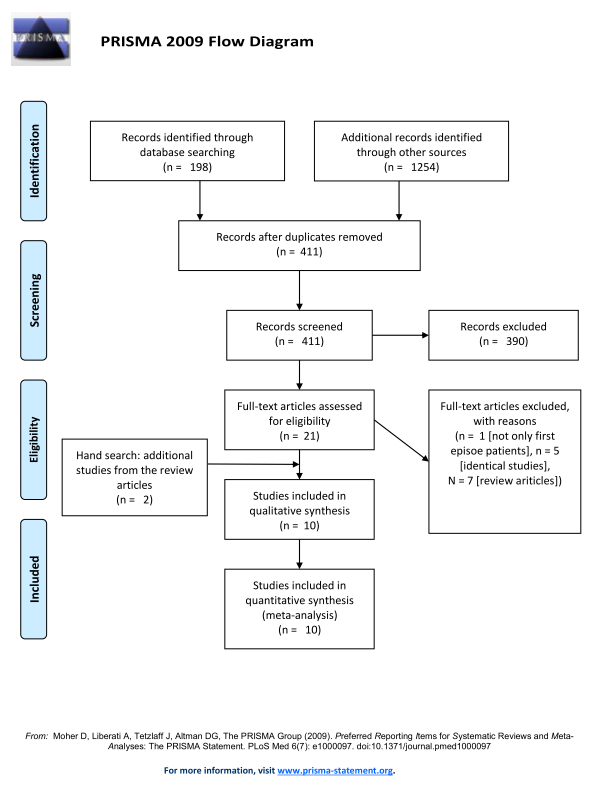 Excluded StudiesReview ArticlesAlvarez-Jimenez, M., O'Donoghue, B., Thompson, A., Gleeson, J.F., Bendall, S., Gonzalez-Blanch, C., Killackey, E., Wunderink, L., McGorry, P.D., 2016. Beyond Clinical Remission in First Episode Psychosis: Thoughts on Antipsychotic Maintenance vs. Guided Discontinuation in the Functional Recovery Era. CNS Drugs 30 (5), 357-368.De Hert, M., Sermon, J., Geerts, P., Vansteelandt, K., Peuskens, J., Detraux, J., 2015. The Use of Continuous Treatment Versus Placebo or Intermittent Treatment Strategies in Stabilized Patients with Schizophrenia: A Systematic Review and Meta-Analysis of Randomized Controlled Trials with First- and Second-Generation Antipsychotics. CNS Drugs 29 (8), 637-658.Doyle, R., Turner, N., Fanning, F., Brennan, D., Renwick, L., Lawlor, E., Clarke, M., 2014. First-episode psychosis and disengagement from treatment: a systematic review. Psychiatr Serv 65 (5), 603-611.Goff, D.C., Falkai, P., Fleischhacker, W.W., Girgis, R.R., Kahn, R.M., Uchida, H., Zhao, J., Lieberman, J.A., 2017. The Long-Term Effects of Antipsychotic Medication on Clinical Course in Schizophrenia. Am J Psychiatry 174 (9), 840-849.Karson, C., Duffy, R.A., Eramo, A., Nylander, A.G., Offord, S.J., 2016. Long-term outcomes of antipsychotic treatment in patients with first-episode schizophrenia: a systematic review. Neuropsychiatr Dis Treat 12, 57-67.Leucht, S., Tardy, M., Komossa, K., Heres, S., Kissling, W., Salanti, G., Davis, J.M., 2012. Antipsychotic drugs versus placebo for relapse prevention in schizophrenia: a systematic review and meta-analysis. Lancet 379 (9831), 2063-2071.Zhang, J.P., Gallego, J.A., Robinson, D.G., Malhotra, A.K., Kane, J.M., Correll, C.U., 2013. Efficacy and safety of individual second-generation vs. first-generation antipsychotics in first-episode psychosis: a systematic review and meta-analysis. Int J Neuropsychopharmacol 16 (6), 1205-1218.Not Only First Episode Patients StudyWiedemann, G., Hahlweg, K., Muller, U., Feinstein, E., Hank, G., Dose, M., 2001. Effectiveness of targeted intervention and maintenance pharmacotherapy in conjunction with family intervention in schizophrenia. Eur Arch Psychiatry Clin Neurosci 251 (2), 72-84.Identical StudiesGaebel, W., Frick, U., Kopcke, W., Linden, M., Muller, P., Muller-Spahn, F., Pietzcker, A., Tegeler, J., 1993. Early neuroleptic intervention in schizophrenia: are prodromal symptoms valid predictors of relapse? Br J Psychiatry Suppl(21), 8-12.Gaebel, W., Riesbeck, M., Wolwer, W., Klimke, A., Eickhoff, M., von Wilmsdorff, M., Heuser, I., Maier, W., Klosterkotter, J., Falkai, P., Schlosser, R., Schmitt, A., Riedel, M., Klingberg, S., Kopcke, W., Ohmann, C., Moller, H.J., 2014. Rates and predictors of remission in first-episode schizophrenia within 1 year of antipsychotic maintenance treatment. Results of a randomized controlled trial within the German Research Network on Schizophrenia. Schizophr Res 152 (2-3), 478-486.Godemann, F., Linden, M., Gaebel, W., Kopke, W., Muller, P., Muller-Spahn, F., Tegeler, J., Pietzcker, A., 2003. Is interval medication a successful treatment regimen for schizophrenic patients with critical attitudes towards treatment? Eur Psychiatry 18 (2), 82-84.Muller, P., Bandelow, B., Gaebel, W., Kopcke, W., Linden, M., Muller-Spahn, F., Pietzcker, A., Schaefer, E., Tegeler, J., 1992. Intermittent medication, coping and psychotherapy. Interactions in relapse prevention and course modification. Br J Psychiatry Suppl(18), 140-144.Wunderink, L., Nieboer, R.M., Wiersma, D., Sytema, S., Nienhuis, F.J., 2013. Recovery in remitted first-episode psychosis at 7 years of follow-up of an early dose reduction/discontinuation or maintenance treatment strategy: long-term follow-up of a 2-year randomized clinical trial. JAMA Psychiatry 70 (9), 913-920.Supplementary Figure 2. Risk of bias summary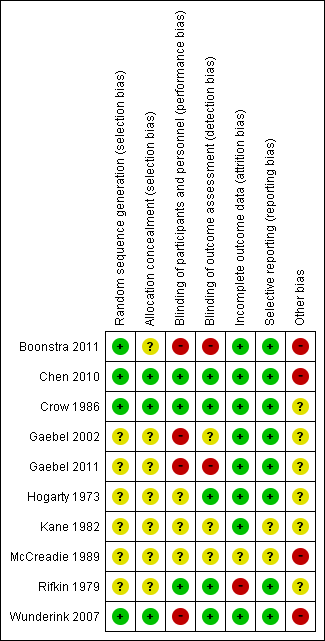 Supplementary Figure 3. Forest plot for the relapse rate at 12 months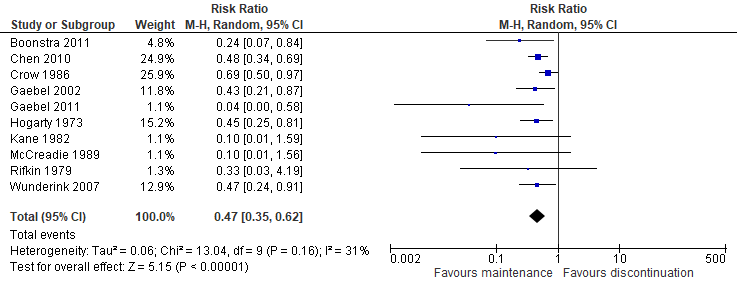 Supplementary Figure 4. Funnel plot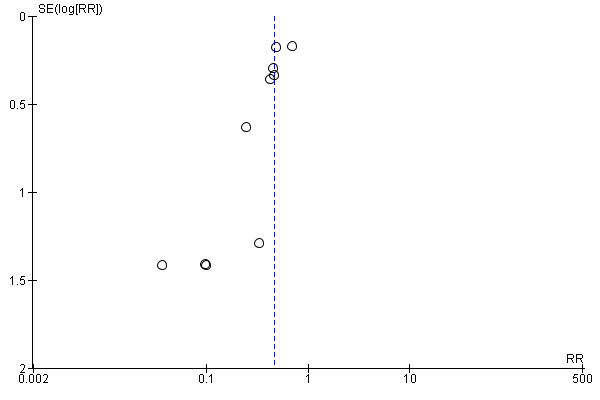 Supplementary Figure 5. Forest plot for the relapse rate at 1 month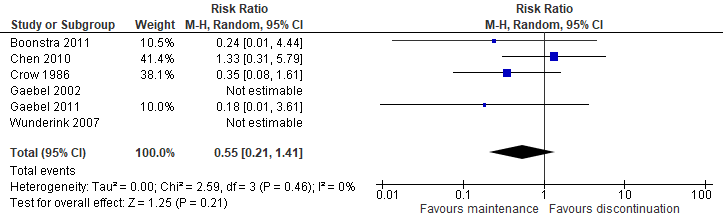 Supplementary Figure 6. Forest plot for the relapse rate at 2 months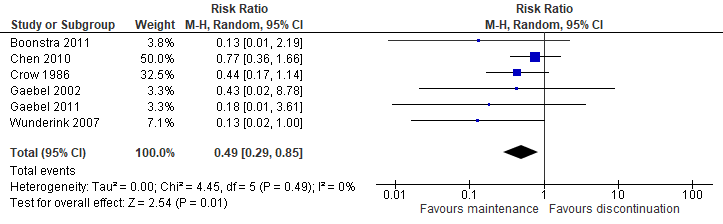 Supplementary Figure 7. Forest plot for the relapse rate at 3 months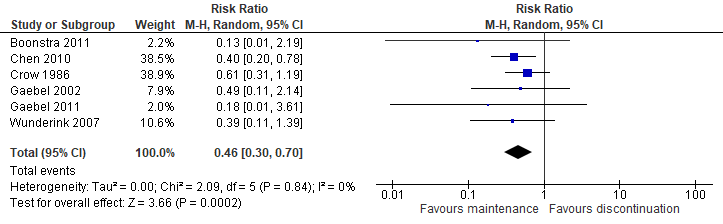 Supplementary Figure 8. Forest plot for the relapse rate at 6 months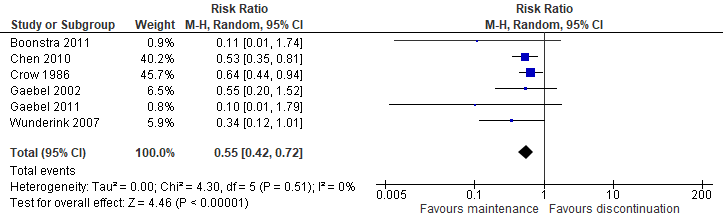 Supplementary Figure 9. Forest plot for the relapse rate at 9 months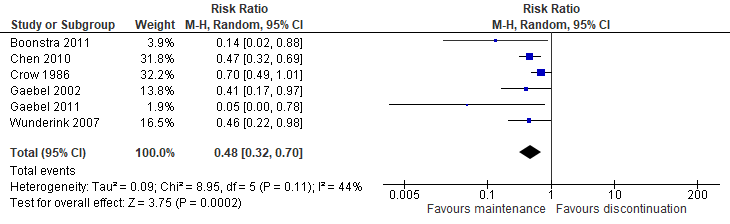 Supplementary Figure 10. Forest plot for the relapse rate at 18–24 months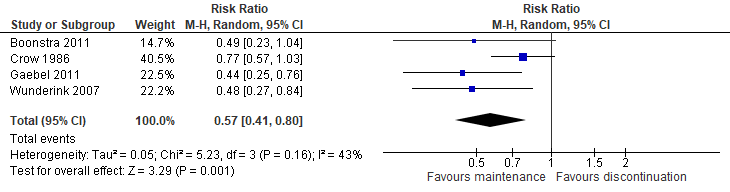 Supplementary Figure 11. Forest plot for discontinuation due to all causes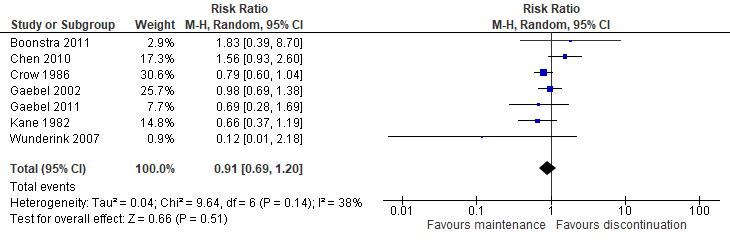 Supplementary Figure 12. Forest plot for discontinuation due to adverse events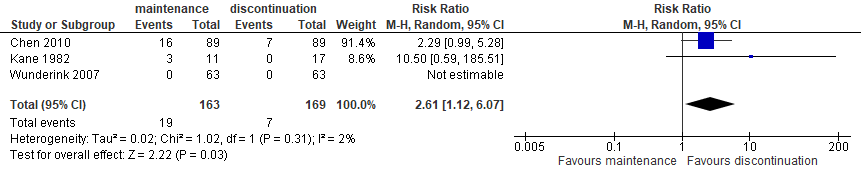 Supplementary Figure 13. Forest plot for discontinuation because of withdrawn consent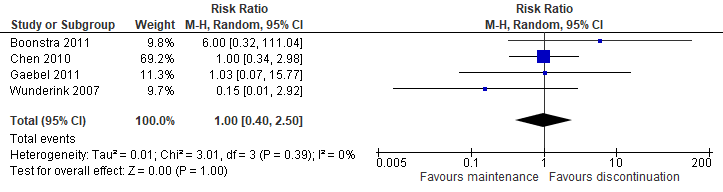 Supplementary Figure 14. Forest plot for discontinuation due to loss to follow-up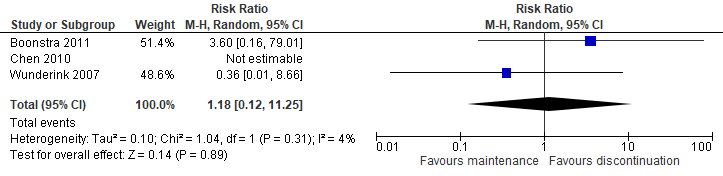 Supplementary Figure 15. Forest plot for Positive and Negative Syndrome Scale positive subscale scores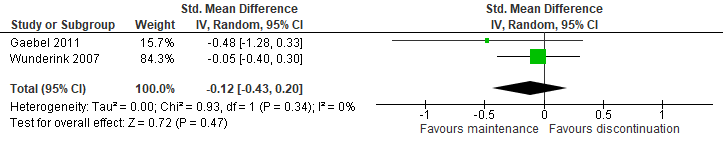 Supplementary Figure 16. Forest plot for Positive and Negative Syndrome Scale negative subscale scores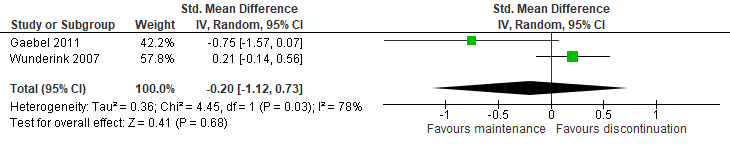 Supplementary Figure 17. Forest plot for Positive and Negative Syndrome Scale general subscale scores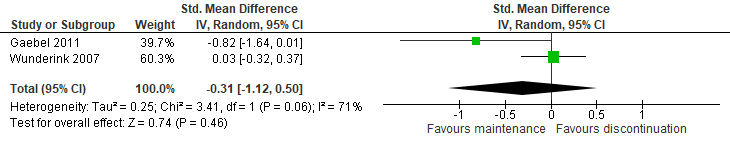 Supplementary Figure 18. Forest plot for quality of life scores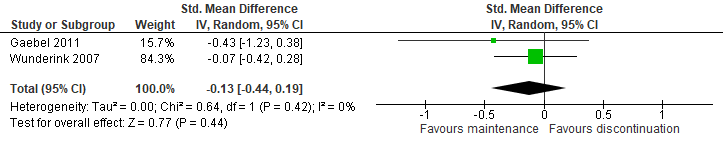 Supplementary Figure 19. Forest plot for extrapyramidal symptoms scores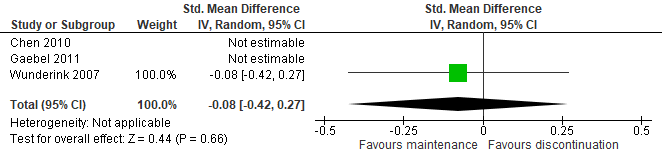 Supplementary Figure 20. Forest plot for the use of anticholinergic drugs/incidence of tremor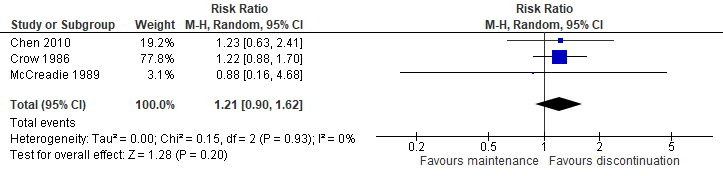 Supplementary Table 1. Definitions of remission and relapseBPRS: Brief Psychiatric Rating Scale, CGI-C: Clinical Global Impression-Global Change, CGI-I: Clinical Global Impression-Global Improvement, CGI-S: Clinical Global Impressions-Severity Illness Scale, GAF: Global Assessment of Functioning, GAS: Global Assessment Scale, NR: not report, PANSS: Positive and Negative Syndrome ScaleSupplementary Table 2. Results of the subgroup analyses95% CI: 95% confidence interval, FGAs: First-generation antipsychotics, N: number of studies, n: number of patients, na: not applicable, NNT: number-needed-to-treat, RR: risk ratio, SGAs: second generation antipsychoticsSupplementary Table 3. Results of the meta-regression analysisSupplementary Table 4. Results of the meta-regression analysis: relapse rate and length of time from tapering antipsychotic to antipsychotic discontinuation (6 studies, 605 patients)RemissionRelapseBoonstra 2011> 1 PANSS core psychosis item score (delusions, conceptual disorganization, hallucinatory behavior, suspiciousness or persecution)  ≤ 3 for > 1 year> 1 PANSS core psychosis item score (delusions, conceptual disorganization, hallucinatory behavior, suspiciousness or persecution) > 4 and PANSS total score > 20% increase or hospitalization for any psychiatric indication.Chen 2010PANSS delusions score ≤ 2, conceptual disorganization score ≤ 3, hallucinatory behavior score ≤ 2, suspiciousness score ≤ 4, unusual thought content score ≤ 3, CGI-S ≤ 2 for > 8 weeksPANSS delusions score > 3, conceptual disorganization score > 4, hallucinatory behavior score > 3, suspiciousness score > 5, unusual thought content score > 4, CGI-S > 3, CHI-I > 5 for > 1 weekCrow 1986Discharge maintained for > 30 days post index episodeHospitalization or imminent relapse requiring antipsychotic medicationGaebel 2002NRBPRS psychosis item score (hostile suspiciousness, though disturbance, activation) > 10, GAS < 20, CGI-S > 6, clinician’s judgementGaebel 2011NRPANSS positive score > 10 increase, GAF > 20 decrease, CGI-C > 6Hogarty 1973NRClinical deterioration of such magnitude that hospitalization appeared imminentKane 1982NRSubstantial clinical deterioration with a potential for marked social impairmentMcCreadie 1989NRHospitalizationRifkin 1979No positive symptomsSignificant clinical deterioration with a potential for, or actual, marked social impairmentWunderink 2007Sustained improvement of positive symptoms as measured byPANSS reﬂecting symptom severity levels at or below the level of response (i.e., clinical improvement to a non-ﬂorid psychotic state for > 1 week, reported by clinician and conﬁrmed by PANSS positive subscale score) for > 6 monthsClinical deterioration for > 1 week having consequences(increased antipsychotic dose, hospitalization, increased frequency of consultations) reported by clinician and conﬁrmed by > 1 PANSS positive subscale items score > 5ModulatorsSubgroupNnRR95% CIpI2NNTp for subgroup differenceAntipsychotic classSGAs (quetiapine) alone11780.480.34–0.69<0.0001na30.76Antipsychotic classSGAs and FGAs31920.270.09–0.800.0252%20.76Antipsychotic classFGAs alone52540.510.31–0.840.00931%30.76Antipsychotic classUnknown11150.430.21–0.870.02na30.76Placebo usePlacebo-controlled studies64320.530.39–0.71<0.000122%30.26Placebo useNon-placebo-controlled studies43070.370.21–0.640.000526%30.26DiagnosisSchizophrenia-only studies52230.200.04–0.950.0466%30.31DiagnosisStudies with various psychotic disorders55160.450.35–0.58<0.000010%30.31SponsorshipIndustry-sponsored studies43410.450.33–0.61<0.000010%30.08SponsorshipNon-industry-sponsored studies52780.370.22–0.650.000517%30.08SponsorshipUnknown11200.690.50–0.970.03na50.08Antipsychotic discontinuationStudies with abrupt discontinuation of antipsychotics41340.400.23–0.680.00090%30.98Antipsychotic discontinuationStudies where the antipsychotics were discontinued after gradually tapering the dose over several months66050.480.34–0.69<0.000147%30.98Remission at baselineStudies that included only patients remitted at baseline53700.450.33–0.61<0.000010%30.55Remission at baselineOther studies53690.450.25–0.790.00659%30.55Wunderink 2007 studyWunderink 2007 study11280.470.24–0.910.03na60.92Wunderink 2007 studyOther studies96110.450.32–0.64<0.0000139%30.92Psychological interventionStudies with known psychological intervention74810.460.31–0.690.000146%30.82Psychological interventionOther studies32580.430.27–0.690.00050%40.82Number of studiesCoefficientStandard error95% confidence intervalZpTotal number of patients100.00430.0032–0.0019 to 0.01061.350.177Study duration100.01220.0255–0.0377 to 0.06210.480.632Publication year10–0.00680.0102–0.0268 to 0.0132–0.670.506Percentage of males7–0.00500.0174–0.0391 to 0.0290–0.290.773Age7–0.06640.0741–0.212 to 0.0787–0.900.370Duration of illness50.00240.0191–0.0350 to 0.03980.130.899Antipsychotic dose at baseline4–1.781.07–3.88 to 0.321–1.660.0968Point estimateStandard error95% confidence intervalZpRelapse rate at 1 month–0.1190.0896–0.294 to 0.0571–1.320.186Relapse rate at 2 months–0.09590.0568–0.207 to 0.0155–1.690.0915Relapse rate at 3 months0.006020.0442–0.0807 to 0.09270.1360.892Relapse rate at 6 months–0.01030.0315–0.0721 to 0.0515–0.3280.743Relapse rate at 9 months0.01200.0265–0.0400 to 0.06410.4540.650Relapse rate at 12 months0.01020.0241–0.0370 to 0.05750.4250.671